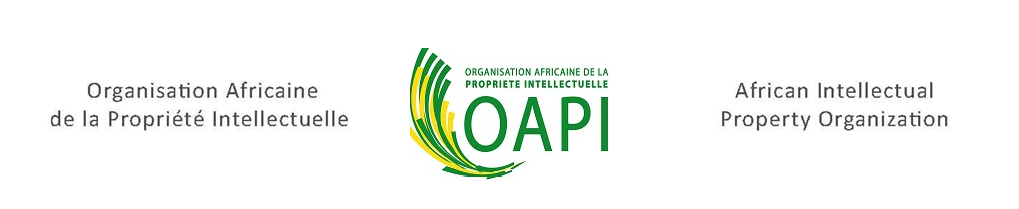 DEMANDE D’ENREGISTREMENT DE MARQUE ISSUE D’UNE TRANSFORMATION(En vertu du Protocole de Madrid)                                                                                                                                                                                   M321 CE FORMULAIRE EST OFFERT PAR L’OAPI ET NE PEUT ETRE VENDU       							M321* Devant une classe, écrire la liste des produits ou des services correspondants.  Une même demande ne peut porter à la fois et sur des produits et sur des services.																				                                                                                M321DECOMPTE DES TAXESEnregistrement international(A remplir par le déposant)Enregistrement international(A remplir par le déposant)Enregistrement international(A remplir par le déposant)Cadre réservé à l’OAPICadre réservé à l’OAPICadre réservé à l’OAPIEnregistrement international(A remplir par le déposant)Enregistrement international(A remplir par le déposant)Enregistrement international(A remplir par le déposant)N° :Date de réception :Date de transformation :Date de dépôt :     VisaN° :Date de réception :Date de transformation :Date de dépôt :     VisaN° :Date de réception :Date de transformation :Date de dépôt :     VisaN° :Date :Référence(s) de la cessation des effets : N° :Date :Référence(s) de la cessation des effets : N° :Date :Référence(s) de la cessation des effets : N° :Date de réception :Date de transformation :Date de dépôt :     VisaN° :Date de réception :Date de transformation :Date de dépôt :     VisaN° :Date de réception :Date de transformation :Date de dépôt :     VisaI Déposant(s)                                       Personne(s) physique(s)                                 Personne(s) morale(s)I Déposant(s)                                       Personne(s) physique(s)                                 Personne(s) morale(s)I Déposant(s)                                       Personne(s) physique(s)                                 Personne(s) morale(s)I Déposant(s)                                       Personne(s) physique(s)                                 Personne(s) morale(s)I Déposant(s)                                       Personne(s) physique(s)                                 Personne(s) morale(s)I Déposant(s)                                       Personne(s) physique(s)                                 Personne(s) morale(s)Dénomination(s) ou raison(s) sociale(s) /Nom(s) et prénom(s)Dénomination(s) ou raison(s) sociale(s) /Nom(s) et prénom(s)Dénomination(s) ou raison(s) sociale(s) /Nom(s) et prénom(s)Dénomination(s) ou raison(s) sociale(s) /Nom(s) et prénom(s)Dénomination(s) ou raison(s) sociale(s) /Nom(s) et prénom(s)Dénomination(s) ou raison(s) sociale(s) /Nom(s) et prénom(s)Adresse(s) (Pays) Adresse(s) (Pays) Adresse(s) (Pays) Adresse(s) (Pays) Adresse(s) (Pays) Nationalité (Pays)N° Téléphone :N° Téléphone :N° Fax :N° Fax :N° Fax :E-mail :II MandataireDénomination(s) ou raison(s) sociales/ Nom et prénoms :Adresse : Tél. :                                                       Fax :                                            e-mail                             II MandataireDénomination(s) ou raison(s) sociales/ Nom et prénoms :Adresse : Tél. :                                                       Fax :                                            e-mail                             II MandataireDénomination(s) ou raison(s) sociales/ Nom et prénoms :Adresse : Tél. :                                                       Fax :                                            e-mail                             II MandataireDénomination(s) ou raison(s) sociales/ Nom et prénoms :Adresse : Tél. :                                                       Fax :                                            e-mail                             II MandataireDénomination(s) ou raison(s) sociales/ Nom et prénoms :Adresse : Tél. :                                                       Fax :                                            e-mail                             II MandataireDénomination(s) ou raison(s) sociales/ Nom et prénoms :Adresse : Tél. :                                                       Fax :                                            e-mail                             III Priorité (s) conventionnelle (s) revendiquée (s)III Priorité (s) conventionnelle (s) revendiquée (s)III Priorité (s) conventionnelle (s) revendiquée (s)III Priorité (s) conventionnelle (s) revendiquée (s)III Priorité (s) conventionnelle (s) revendiquée (s)III Priorité (s) conventionnelle (s) revendiquée (s)Pays d’origineNuméro(s) et date(s)Numéro(s) et date(s)Numéro(s) et date(s)Au(x) nom(s) de(à préciser)Au(x) nom(s) de(à préciser)IV Couleurs revendiquéesIV Couleurs revendiquéesIV Couleurs revendiquéesIV Couleurs revendiquéesIV Couleurs revendiquéesIV Couleurs revendiquéesV Dénomination ou reproduction de la marque (Ne pas dépasser le cadre ci-dessous)V Dénomination ou reproduction de la marque (Ne pas dépasser le cadre ci-dessous)VI Type de marque                          Marque de produits                                     Marque de services(Ne cocher qu’une seule case)VI Type de marque                          Marque de produits                                     Marque de services(Ne cocher qu’une seule case)VII   Classe(s) revendiquée(s)*  Produits ou services correspondantsVIII Signature du déposant ou du mandataire, le cas échéantNom et qualité du signataireFait à                                              le                                                                    Signature et cachetVIII Signature du déposant ou du mandataire, le cas échéantNom et qualité du signataireFait à                                              le                                                                    Signature et cachetLIBELLE TAXEPRIX UNITAIRE(en FCFA)QUANTITEMONTANTTaxe de transformationTaxe par classe de produits ou de services au delà de 3Taxe supplémentaire pour publication en couleurTaxe de dépôt de règlement déterminant les conditions d’emploi d’une marque collectiveTotal décompte des taxesTotal décompte des taxesTotal décompte des taxesRéférences du paiement : Références du paiement : Références du paiement : Références du paiement : Montant (chiffres) :  Montant (chiffres) :  Montant (chiffres) :  Montant (chiffres) :  Montant (lettres) :  Montant (lettres) :  Montant (lettres) :  Montant (lettres) :  